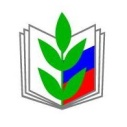 Обская общественная городская  организация Профсоюза работников народного образования и науки Российской Федерации_________________________________________________________________________________ПУБЛИЧНЫЙ ОТЧЁТ ЗА  2016 ГОДг. Обь 2017 г.Цель публичного отчета- обеспечение информационной открытости, прозрачности о деятельности Обской  общественной городской организации Профсоюза работников народного образования и науки Российской Федерации   за 2016 год.Задачи:1. Информировать  и повысить  прозрачность деятельности выборных профсоюзных органов и на этой основе сформировать позитивную мотивационную среду в Профсоюзе и осознанное профсоюзное членство.2. Реализовать  норму Устава Профсоюза (п.5.9.), предусматривающую ежегодный отчет выборного органа перед избравшими  его  организациями Профсоюза.3. Создать  условия ежегодного информирования членов Профсоюза, социальных партнёров и широкой общественности об основных результатах деятельности Обской Т(М)ПО по представительству и защите социально-трудовых прав и профессиональных интересов членов Профсоюза, о развитии социального партнёрства, ходе выполнения коллективных договоров и соглашений и др.Приоритетные направления деятельности Профсоюза  в 2016 году были определены  7 съездом ЦК Профсоюза и  изложены в Программе деятельности Профсоюза работников народного образования и науки РФ на период  2010- 2015 г. и основными мероприятиями в рамках  Года правовой культуры в Профсоюзе.Цели и задачи Года правовой культуры в Обской Т(М)ПО:1.Повысить активность выборных органов первичных и территориальной организаций Профсоюза в работе по обучению профсоюзного актива, профессиональной подготовке резерва кадров.2.Показать роль профсоюзных знаний в повышении эффективности работы профсоюзных организаций по защите социально-трудовых прав и профессиональных интересов членов Профсоюза.3.Разнообразить формы и методы обучения  профсоюзного актива путём совершенствования работы  школ профсоюзного актива, постоянно действующих семинаров.4.Усилить работу по обобщению и распространению опыта работы  организаций Профсоюза по обучению профсоюзного актива.Важнейшим показателем в оценке эффективности организационно-уставной деятельности территориальной и первичных организаций Профсоюза является уровень профсоюзного членства работников. Всего на профсоюзном учете по  данным статистической отчетности на 01.01.2017 года в Обской Т(М)ПО  состоит 470 членов  Профсоюза в 11 организациях системы образования  при численности работающих в них 535 человек. Система образования г. Оби включает:4 общеобразовательных организаций.5 дошкольных образовательных организаций.1 организации дополнительного образования. 1 организация службы сопровождения.На 1 января 2017 года в сравнении с 2015 годом произошло увеличение  общей численности членов Профсоюза и  составило 470 человек при общем количестве работающих 535 человек, в том числе 2 неработающих пенсионера.Количество учреждений - 12, количество ППО осталось неизменным – 11. Выбыли из Профсоюза 70 человек, в том числе по причине увольнения 56 человек, из них 14 по собственному желанию. Охват профсоюзного членства по отрасли  - 87, 48%.Охват  профсоюзного членства среди  молодёжи до 35 лет-87%. Альтернативных профсоюзов в учреждениях образования нет.Первичная профсоюзная организация - центр решения сложных проблем. От личных качеств, профессионализма профсоюзного лидера зависит имидж профсоюза, его работоспособность. Кадровый вопрос – один из ключевых в профсоюзной работе. Возрастной и образовательный состав председателей ППО	Обучение председателей ППО проходило на семинарах по вопросам охраны труда, заключению коллективных договоров между работниками и администрацией образовательных организаций,  участии профкома в работе с администрацией по соблюдению правил внутреннего трудового распорядка, соблюдения администрацией режима рабочего времени в образовательных организациях и др. В соответствии с  планом  Года правовой культуры в Профсоюзе 20-21 июня 2016 года мы приняли участие в  выездном семинаре для председателей местных (территориальных) профсоюзных организаций «Из опыта работы Новосибирской, Томской областных организаций Профсоюза и ОО «Павлодарская областная организация Казахстанского отраслевого профессионального союза работников образования и науки» по формированию правовой культуры у членов Профсоюза». В этом семинаре   приняла участие председатель Обской Т(М)ПО Ю.В. Лисина. Семинар проходил на базе Колыванской Т(М)ПО (20 июня) и на базе Томской областной организации профсоюза работников народного образования и науки Российской Федерации (21 июня).	11 ноября 2016 года Г.Г. Каешкина, заведующая отделом по оргмассовой работе и связи с первичными профсоюзными организациями аппарата обкома Профсоюза, провела для председателей первичных профсоюзных организаций города Оби обучающий семинар «Организация делопроизводства в первичных профсоюзных организациях и проведение отчетов и выборов в 2017 году». 22 декабря 2016 года проведен городской  семинар «Правовая грамотность  профсоюзного актива как ресурс   формирования правовой культуры первичной профсоюзной организации». В условиях, когда профсоюзные организации должны не только защищать своих членов, но и защищать своё существование, свою деятельность, доказывать правомерность своих действий по защите прав и профессиональных интересов работников образования, большую роль играет правильно выстроенная система финансовой работы в территориальной  организации. Обская Т(М)ПО,  как юридическое лицо, в соответствии с законодательством РФ пользуется, владеет и распоряжается имуществом (членскими профсоюзными взносами) Профсоюза на правах оперативного управления. В Обской Т(М)ПО  сложилась следующая схема распределения профсоюзных средств – 25% - областной комитет, 25 % Т(М)ПО, 50% -ППО.С 2015 года Обская Т(М)ПО перешла на упрощенную систему налогообложения. Отметки налоговой инспекции, ПФР, ФСС подтверждают своевременность и полноту предоставленных сведений, В организации действует учетная политика на 2016 год, установлена  программа «Контур» для сдачи налоговой отчётности, программа «Интернет – банк». Председатель и бухгалтер приняты совместителями  на 0,5 ставки.Территориальный Совет  действовал в соответствии с ФЗ «О профсоюзах», на основе Устава отраслевого профсоюза и Положения о городской  профсоюзной организации. За отчетный период проведены 1 Пленум и 6 заседаний Президиумов, на которых обсуждались вопросы, охватывающие  направления деятельности Профсоюза. 24 августа 2016 года состоялась профсоюзная  секция в рамках августовской конференции работников системы образования города Оби Новосибирской области на тему: «Роль профсоюза в реализации системных приоритетов образовательной политики на муниципальном уровне в современных социально-экономических условиях».          В целях повышения эффективности договорного регулирования социально - трудовых отношений  на уровне муниципалитета за истекший период были начаты переговоры по подписанию   территориально – отраслевого соглашения по муниципальным бюджетным и казённым учреждениям образования  на 2017 - 2019 годы.В течение 2016 года  председатель Обской Т(М)ПО Ю.В. Лисина  принимала участие в работе комиссий по аттестации руководителей и лиц, претендующих на должность руководителей; по оценке результатов деятельности организаций по установлению стимулирующих выплат руководителям;  конкурсов профессионального мастерства.  Осуществлению профсоюзного контроля в отчетном году в части охраны труда способствовала активизация работы уполномоченных ППО образовательных организаций по охране труда в части выполнения Территориально - отраслевого соглашения  и коллективных договоров с учетом результатов специальной оценки условий труда с установленными классами вредности. Благодаря целенаправленным и консолидированным усилиям администрации города Оби, руководителей образовательных организаций, председателей  первичных профсоюзных организаций в 2016 году завершена СОУТ на 100% рабочих мест учреждений образования.В текущем году совместно с отделом труда администрации города Оби и управлением образования администрации города Оби было проведены  тематические проверки  по соблюдению трудового законодательства, охране труда, выполнению Территориально - отраслевого соглашения на 2014-2016 г.г. в 6 образовательных организациях.Особое внимание при проведении проверок уделялось  наличию и правильности ведения документации по охране труда, проверялась своевременность проведения инструктажей по охране труда, наличие инструкций по охране труда по видам работ и профессиям, обеспечение спецодеждой обслуживающего персонала, техническое состояние столовых,  кабинетов физики, химии, спортивных залов. Грубых нарушений по результатам проверок выявлено не было. Члены комиссии констатировали:1. В каждой образовательной организации имеются специалисты по охране труда (1чел. – освобождённый, остальные – через  возложение дополнительных обязанностей),  созданы комиссии по охране труда. Руководители образовательных организаций и члены комиссий своевременно проходят обучение и проверку требований ОТ. В 2016 году всего было обучено 18 человек на сумму 27 000 рублей.2. В каждой образовательной организации имеются уголки по ОТ, медицинские аптечки.3. Проводятся вводный инструктаж и инструктажи по ОТ  на рабочем месте со всеми работниками, о чём свидетельствуют записи и подписи в журналах, в наличии инструкции по ОТ по профессиям и видам работ.4. Работники обеспечены сертифицированной спецодеждой, средствами СИЗ в соответствии с типовыми нормами.5. Работники проходят предварительный и периодический медицинские осмотры на основании поименных списков.6. Работники ознакомлены с результатами СОУТ под роспись, в том числе внесены дополнительными соглашениями.7. В 2016 году несчастных случаев среди работников системы образования в организациях не было, что свидетельствует о  безопасных условиях труда. 8. Случаи нарушения прав работников по необоснованному снятию установленных льгот не выявлены. 28 апреля 2016 года был проведён  Всемирный день охраны труда под девизом «Стресс на рабочем месте: коллективный вызов» с использованием  разнообразных  форм проведения недели охраны труда в ППО. Акция была  направлена на привлечение внимания общественности к масштабам проблемы, а также для разъяснения каким образом создание и продвижение культуры охраны труда может способствовать снижению нарушений законодательных норм по охране труда.  В преддверии Всемирного дня охраны труда 21 апреля 2016 года прошёл  семинар – практикум  на тему  «Стресс на рабочем месте и способы его преодоления».В городском конкурсе  «Лучшая организация г. Оби по состоянию условий и охраны труда»  стала лауреатом (2 место)  ППО МБДОУ детский сад № 2 «Березка» комбинированного вида. В рамках участия Обской Т(М)ПО  во Всероссийской акции профсоюзов «За достойный труд», были проведены встречи  представителей законодательной и исполнительной власти города Оби и Новосибирской области  с профсоюзным активом образовательных организаций, состоялось заседание Трехсторонней комиссии по регулированию социально-трудовых отношений.В течение 2016 года велась работа по заключению коллективных договоров в образовательных организациях, где прописываются все права и обязанности членов коллектива и администрации, льготы педагогам: 2 КД заключены и 2 КД продлены на новый срок, во всех 100% ОО есть КД.  На муниципальном  уровне установлены и реализуются (закреплены в территориально-отраслевом соглашении и коллективных договорах) следующие меры социальной поддержки, которые контролировались Профсоюзом:Ежемесячные надбавки к должностному окладу (ставке заработной платы) молодым специалистам в размере 2.000 рублей.Компенсация платы за содержание детей работников ДОУ в ДОО от 50 до 80%.Право на первоочередной приём в ДОО детей работников ДОО.Компенсация оплаты коммерческого найма жилого помещения – 5.000 рублей в месяц.В рамках работы с  членами Профсоюза и профсоюзным активом по повышению профессионализма и правовой культуры   проведены организационно-массовые, культурно-массовые и спортивно-оздоровительные мероприятия, посвящённые Году правовой культуры в Профсоюзе. В соответствии с постановлением президиума областного комитета Профсоюза от 16.02.2016г № 6 с февраля по июнь 2016 г. проходил областной   конкурс профсоюзных проектов «Профсоюзный проект как ресурс формирования правовой культуры первичной профсоюзной организации» в рамках Общероссийского профсоюзного Года правовой культуры, победителем  которого стала  член ППО МБОУ школы № 60 Щёголева М.В, получено софинансирование от Новосибирского обкома Профсоюза в размере 10 000 рублей.Проведен городской конкурс «Лучшая организация г. Оби по социальному партнерству», победителями которого стали: 	1 место ППО МБДОУ детский сад № 4 «Солнышко».2  место ППО МБДОУ детский сад № 2 «Березка».3 место ППО МБОУ школа № 2.В областном конкурсе «Мой лучший социальный партнер» приняла участие заведующий МБДОУ д/с № 4 «Солнышко» Ранзебова Н.Ю.Обская Т(М)ПО приняла участие  в региональной проверке «Соблюдение трудового законодательства при заключении и        изменении трудовых договоров с работниками образовательных организаций».Профсоюзные конкурсы   являются  стимулом для профессионально-личностного роста работников системы образования. В 2016 году Обская Т(М)ПО приняла участие в региональном  конкурсе  социальных роликов «Педагог – Профи - ролик», в котором приняли участие ППО МБОУ школа № 2 (1 ролик-участник) и ППО МБДОУ детский сад № 2 «Березка» комбинированного вида(2 ролика), которые стали лауреатами данного  конкурса. Лауреатами III областного фестиваля творчества педагогических коллективов  образовательных организаций Новосибирской области «Признание  - 2016» стали:1. Исмайлов Фарадж Али оглы.2. Агарина Елена Валентиновна.3. Знаменщикова Анжелика Александровна.4. Рогова Ирина Владимировна, Рыбакова Наталья Антоновна, Попова Вера Николаевна.Участниками Фестиваля стали:1. Сбродов Евгений Леонидович.2. Танцевальная группа под руководством Моисеевой Кристины Викторовны.Информационная работа является одним из важнейших направлений деятельности профсоюза. Отсутствие достаточной информации о деятельности профсоюзных организаций всех уровней создаёт впечатление о бездеятельности, что снижает мотивацию профсоюзного членства, порождает выход людей из профсоюза. Источники информации различны:Профсоюзные уголки есть во всех первичных профсоюзных организациях, но они часто не обновляются, а это антиреклама профсоюза.Централизованно во все 100%  ППО  выписана газета  «Мой профсоюз».Электронная почта. Профсоюзные сайты! Они есть только в 1 ППО. Профсоюзные собрания - это один из основных источников информации о деятельности профсоюза, к сожалению не всегда эффективны.Вопросы укрепления единства и мотивации профсоюзного членства, остаются приоритетными в работе городской  организации, постоянно находятся на контроле, анализируется на заседаниях Президиума, но анализ  работы по данному направлению  ППО показывает, что:работники недостаточно  информированы  о деятельности Профсоюза, его организаций по защите социально-трудовых прав работающих и не осведомлены  о преимуществах профсоюзного членства;наблюдается эпизодический характер работы по вовлечению в Профсоюз; недостаточное методическое обеспечение мотивационной работы; слабо используются новые информационные технологии в работе по мотивации профсоюзного членства;недостаточный уровень знаний современных форм и методов работы профсоюзных работников и актива в части мотивационной работы; В целях привлечения и закрепления молодых педагогов в системе образования города Оби,  развития у молодых педагогов мотивации к вступлению в Профсоюз и включение в работу по направлениям профсоюзной деятельности, молодых педагогов   города активно вовлекают в дела первичной профсоюзной организации: 4 из них - председатели ППО:Костенко Эльвира Леонидовна, ППО МБДОУ детский сад № 2 «Березка»  комбинированного вида.Горбатенко Юлия Олеговна, ППО МБДОУ детский сад № 3 «Светлячок».Гончарова Анастасия Олеговна, ППО МБДОУ детский сад № 107 «Тополек».Бородина Юлия Сергеевна, ППО  МКУ Центр «Вера».В 2014 году был создан   Совет молодых педагогов при Новосибирском обкоме Профсоюза образования, полномочным представителем в нём от Обской Т(М)ПО  стала Картавченко Екатерина Владимировна.В целях формирования положительного общественного мнения о современном молодом педагоге, выявления талантливых молодых педагогов, их поддержки и поощрении управлением образования администрации города Оби и Обской Т(М)ПО  был проведён  городской  конкурс «Педагогический дебют.Чествование молодых специалистов проходило в рамках августовской конференции педагогических работников, на торжественных мероприятиях, посвящённых Дню учителя, Дню дошкольного работника.  Обская Т(М)ПО всегда является софинансистом всех профессиональных городских профессиональных и творческих  конкурсов «Учитель года», «Воспитатель года», «Формула творчества», «Шаг в будущее» и т.д.В рамках направления по  оздоровлению работников образования за 2016 год получено 8 путевок для членов профсоюза:В 2016 году была получена 1 путёвка для ребёнка активного члена профсоюза  в ВДЦ «Океан».В  системе рейтингования местных профсоюзных организаций Обская Т(М)ПО находится в группе с «хорошим» уровнем. Анализ показателей эффективности работы Обской Т(М)ПО показал, что   возросла  активность в укреплении социального партнёрства, работе по руководству первичными профсоюзными организациями, усилении мотивации профсоюзного членства. Кроме того, возросла роль местной организации Профсоюза в формировании положительного имиджа Профсоюза, организационном укреплении профсоюзных организаций,  усилении информационной работы.В период  оттока большого количества педагогов пенсионного возраста удалось сохранить членскую базу территориальной профсоюзной организации. Вместе с тем, в работе Обской Т(М)ПО имеют место нерешенные проблемы :1. Проводится недостаточная работа по мотивации профсоюзного членства, в частности с молодыми педагогами, приходящими в образовательные организации. 2.На недостаточном уровне остается активность членов Профсоюза, малоэффективны профсоюзные собрания. 3.Недостаточно уделяется внимания индивидуальной работе с членами Профсоюза. 4.Для улучшения физкультурно-оздоровительной и спортивно-массовой работы среди трудящихся необходимо уделить внимание:- включению в коллективные договора организацию физкультурно-спортивной работы, предусмотрев штатные физкультурные кадры;- развитию массовых видов спорта в трудовых коллективах;- созданию спортивной инфраструктуры,  проведении комплексных спортивных мероприятий среди трудовых коллективов города;- развитию спартакиадного движения среди предприятий и организаций и их активному участию в  соревнованиях.	2017 год объявлен  Годом профсоюзного PR-движения. Поэтому деятельность Обской Т(М)ПО в том числе будет направлена  на дальнейшее улучшение и развитие информационной работы в Профсоюзе, формирование положительного имиджа Профсоюза, популяризации его деятельности в сфере образования и обществе.Председатель Обской Т(М)ПО			Ю.В. ЛисинаДо 35 лет35-55 лет55-65 летИмеют высшее образованиеИмеют средне специальное образованиеВладеют ИКТ технологиями Количество (чел)443929- «Лесная сказка»- «Доволенский»- «Тогучинский»- «Лазурный»-«Золотой берег»- «Краснозерский»113111